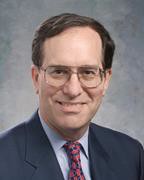 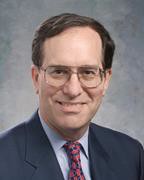 Richard L. AntoineFormerly Global Human Resources Officer, Procter & GambleRichard Antoine is President of AO Consulting, a human resources consulting firm working with CEO’s and Chief HR Officers on leadership, talent development, and HR strategy. He is the Past President of the National Academy of Human Resources, the organization which recognizes outstanding and sustained excellence in Human Resources. Mr. Antoine retired from Procter & Gamble in 2008 after a 39 year career in Supply Chain and HR - most recently after 10 years as P&G's Global HR Officer reporting to the CEO, AG Lafley.  During his P&G career, Mr. Antoine lived in several US locations and Kobe, Japan.Mr. Antoine serves on the Board of IRC4HR.  He also serves on the Advisory Boards of the University of Wisconsin College of Engineering and the University of Wisconsin Center for Brand and Product Management as well as the Human Resources Policy Institute (HRPI) HRPI at Boston University.  Mr. Antoine is also a Trustee of the Procter & Gamble Employee Retirement Fund and a member of the P&G Diversity Advisory Board.  He was elected a Fellow in the National Academy of Human Resources in 2004 and is a member of Personnel Roundtable (PRT).  Mr. Antoine has a Bachelor of Science Degree in Chemical Engineering from the University of Wisconsin and an MBA from the University of Chicago.Mr. Antoine and his wife of 50 years live in Longboat Key Florida.Contact InfoP: 513-780-0039Rlantoine655@gmail.comAssistant: Jamie Herald P: 859-816-4149Herald120jamie@gmail.com